SAMSUN ÜNİVERSİTESİ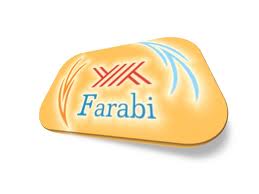 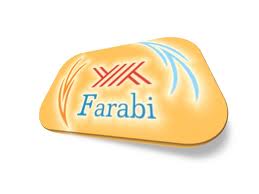  AKADEMİK YILI -  DÖNEMİFARABİ DEĞİŞİM PROGRAMIÖĞRENCİ NİHAİ RAPOR FORMUDeneyimleriniz hakkındaki bu rapor, Farabi Değişim Programı’nın amacına hizmet etmesi hususunda faydalı olacak değerli bilgiler sağlayacaktır. Raporu hazırlama konusundaki işbirliğiniz için teşekkür ederiz. Bu raporu değişim döneminizin sonunda kendi yükseköğretim kurumunuza teslim ediniz.1. Gönderen yükseköğretim kurumuna ait bilgiler1. Gönderen yükseköğretim kurumuna ait bilgiler1. Gönderen yükseköğretim kurumuna ait bilgiler1. Gönderen yükseköğretim kurumuna ait bilgiler1. Gönderen yükseköğretim kurumuna ait bilgiler1. Gönderen yükseköğretim kurumuna ait bilgiler1. Gönderen yükseköğretim kurumuna ait bilgiler1. Gönderen yükseköğretim kurumuna ait bilgiler1. Gönderen yükseköğretim kurumuna ait bilgiler1. Gönderen yükseköğretim kurumuna ait bilgiler1. Gönderen yükseköğretim kurumuna ait bilgiler1. Gönderen yükseköğretim kurumuna ait bilgiler1. Gönderen yükseköğretim kurumuna ait bilgiler1. Gönderen yükseköğretim kurumuna ait bilgiler1. Gönderen yükseköğretim kurumuna ait bilgiler1. Gönderen yükseköğretim kurumuna ait bilgiler1. Gönderen yükseköğretim kurumuna ait bilgiler1. Gönderen yükseköğretim kurumuna ait bilgilerKurumun adıKurumun adıKurumun adıKurumun adıKurumun adı:      :      :      :      :      :      :      :      :      :      :      :      :      Kurumun Farabi KoduKurumun Farabi KoduKurumun Farabi KoduKurumun Farabi KoduKurumun Farabi Kodu:      -FARABİ-     :      -FARABİ-     :      -FARABİ-     :      -FARABİ-     :      -FARABİ-     :      -FARABİ-     :      -FARABİ-     :      -FARABİ-     :      -FARABİ-     :      -FARABİ-     :      -FARABİ-     :      -FARABİ-     :      -FARABİ-     2. Öğrenci bilgileri2. Öğrenci bilgileri2. Öğrenci bilgileri2. Öğrenci bilgileri2. Öğrenci bilgileri2. Öğrenci bilgileri2. Öğrenci bilgileri2. Öğrenci bilgileri2. Öğrenci bilgileri2. Öğrenci bilgileri2. Öğrenci bilgileri2. Öğrenci bilgileri2. Öğrenci bilgileri2. Öğrenci bilgileri2. Öğrenci bilgileri2. Öğrenci bilgileri2. Öğrenci bilgileri2. Öğrenci bilgileriAdı SoyadıAdı SoyadıAdı SoyadıAdı SoyadıAdı Soyadı:      :      :      :      :      :      :      :      :      :      :      :      :      CinsiyetCinsiyetCinsiyetCinsiyetCinsiyet: : : : : : : : : : : : : Öğrencisi Olduğunuz Yükseköğretim KurumuÖğrencisi Olduğunuz Yükseköğretim KurumuÖğrencisi Olduğunuz Yükseköğretim KurumuÖğrencisi Olduğunuz Yükseköğretim KurumuÖğrencisi Olduğunuz Yükseköğretim Kurumu:      :      :      :      :      :      :      :      :      :      :      :      :      BölümBölümBölümBölümBölüm:      :      :      :      :      :      :      :      :      :      :      :      :      E-Posta AdresiE-Posta AdresiE-Posta AdresiE-Posta AdresiE-Posta Adresi:      @     :      @     :      @     :      @     :      @     :      @     :      @     :      @     :      @     :      @     :      @     :      @     :      @     Adresimin benimle irtibat kurulmak üzere kullanılmasını onaylıyorum: Adresimin benimle irtibat kurulmak üzere kullanılmasını onaylıyorum: Adresimin benimle irtibat kurulmak üzere kullanılmasını onaylıyorum: Adresimin benimle irtibat kurulmak üzere kullanılmasını onaylıyorum: Adresimin benimle irtibat kurulmak üzere kullanılmasını onaylıyorum: Adresimin benimle irtibat kurulmak üzere kullanılmasını onaylıyorum: Adresimin benimle irtibat kurulmak üzere kullanılmasını onaylıyorum: Adresimin benimle irtibat kurulmak üzere kullanılmasını onaylıyorum: Adresimin benimle irtibat kurulmak üzere kullanılmasını onaylıyorum: Adresimin benimle irtibat kurulmak üzere kullanılmasını onaylıyorum: Adresimin benimle irtibat kurulmak üzere kullanılmasını onaylıyorum: Adresimin benimle irtibat kurulmak üzere kullanılmasını onaylıyorum: Adresimin benimle irtibat kurulmak üzere kullanılmasını onaylıyorum: Adresimin benimle irtibat kurulmak üzere kullanılmasını onaylıyorum: Adresimin benimle irtibat kurulmak üzere kullanılmasını onaylıyorum: Adresimin benimle irtibat kurulmak üzere kullanılmasını onaylıyorum: Adresimin benimle irtibat kurulmak üzere kullanılmasını onaylıyorum: Adresimin benimle irtibat kurulmak üzere kullanılmasını onaylıyorum: 3. Öğrenim dönemi3. Öğrenim dönemi3. Öğrenim dönemi3. Öğrenim dönemi3. Öğrenim dönemi3. Öğrenim dönemi3. Öğrenim dönemi3. Öğrenim dönemi3. Öğrenim dönemi3. Öğrenim dönemi3. Öğrenim dönemi3. Öğrenim dönemi3. Öğrenim dönemi3. Öğrenim dönemi3. Öğrenim dönemi3. Öğrenim dönemi3. Öğrenim dönemi3. Öğrenim dönemiÖğrenim Başlangıç TarihiÖğrenim Başlangıç TarihiÖğrenim Başlangıç TarihiÖğrenim Başlangıç TarihiÖğrenim Başlangıç TarihiÖğrenim Başlangıç Tarihi:    /    /        :    /    /        :    /    /        :    /    /        :    /    /        :    /    /        :    /    /        :    /    /        :    /    /        :    /    /        :    /    /        :    /    /        Öğrenim Bitiş TarihiÖğrenim Bitiş TarihiÖğrenim Bitiş TarihiÖğrenim Bitiş TarihiÖğrenim Bitiş TarihiÖğrenim Bitiş Tarihi:    /    /        :    /    /        :    /    /        :    /    /        :    /    /        :    /    /        :    /    /        :    /    /        :    /    /        :    /    /        :    /    /        :    /    /        Farabi Değişim Programı’ndan yararlandığınız dönemdeki yıl/dereceniz:Farabi Değişim Programı’ndan yararlandığınız dönemdeki yıl/dereceniz:Farabi Değişim Programı’ndan yararlandığınız dönemdeki yıl/dereceniz:Farabi Değişim Programı’ndan yararlandığınız dönemdeki yıl/dereceniz:Farabi Değişim Programı’ndan yararlandığınız dönemdeki yıl/dereceniz:Farabi Değişim Programı’ndan yararlandığınız dönemdeki yıl/dereceniz:Farabi Değişim Programı’ndan yararlandığınız dönemdeki yıl/dereceniz:Farabi Değişim Programı’ndan yararlandığınız dönemdeki yıl/dereceniz:Farabi Değişim Programı’ndan yararlandığınız dönemdeki yıl/dereceniz:Farabi Değişim Programı’ndan yararlandığınız dönemdeki yıl/dereceniz:Farabi Değişim Programı’ndan yararlandığınız dönemdeki yıl/dereceniz:Farabi Değişim Programı’ndan yararlandığınız dönemdeki yıl/dereceniz:Farabi Değişim Programı’ndan yararlandığınız dönemdeki yıl/dereceniz:Farabi Değişim Programı’ndan yararlandığınız dönemdeki yıl/dereceniz:Farabi Değişim Programı’ndan yararlandığınız dönemdeki yıl/dereceniz:Farabi Değişim Programı’ndan yararlandığınız dönemdeki yıl/dereceniz:Farabi Değişim Programı’ndan yararlandığınız dönemdeki yıl/dereceniz:Farabi Değişim Programı’ndan yararlandığınız dönemdeki yıl/dereceniz:Lisans: Lisans: Lisans:  Yüksek Lisans:  Yüksek Lisans:  Yüksek Lisans:  Yüksek Lisans:  Yüksek Lisans:  Yüksek Lisans:  Yüksek Lisans:  Yüksek Lisans:  Doktora:  Doktora:  Doktora:  Doktora:  Doktora:  Diğer:       Diğer:      Sizce faaliyet süresi:  Çok kısa    Çok uzun    UygunSizce faaliyet süresi:  Çok kısa    Çok uzun    UygunSizce faaliyet süresi:  Çok kısa    Çok uzun    UygunSizce faaliyet süresi:  Çok kısa    Çok uzun    UygunSizce faaliyet süresi:  Çok kısa    Çok uzun    UygunSizce faaliyet süresi:  Çok kısa    Çok uzun    UygunSizce faaliyet süresi:  Çok kısa    Çok uzun    UygunSizce faaliyet süresi:  Çok kısa    Çok uzun    UygunSizce faaliyet süresi:  Çok kısa    Çok uzun    UygunSizce faaliyet süresi:  Çok kısa    Çok uzun    UygunSizce faaliyet süresi:  Çok kısa    Çok uzun    UygunSizce faaliyet süresi:  Çok kısa    Çok uzun    UygunSizce faaliyet süresi:  Çok kısa    Çok uzun    UygunSizce faaliyet süresi:  Çok kısa    Çok uzun    UygunSizce faaliyet süresi:  Çok kısa    Çok uzun    UygunSizce faaliyet süresi:  Çok kısa    Çok uzun    UygunSizce faaliyet süresi:  Çok kısa    Çok uzun    UygunSizce faaliyet süresi:  Çok kısa    Çok uzun    UygunBaşka bir üniversiteye gitmek istemenize etken olan sebepler nelerdi?Başka bir üniversiteye gitmek istemenize etken olan sebepler nelerdi?Başka bir üniversiteye gitmek istemenize etken olan sebepler nelerdi?Başka bir üniversiteye gitmek istemenize etken olan sebepler nelerdi?Başka bir üniversiteye gitmek istemenize etken olan sebepler nelerdi?Başka bir üniversiteye gitmek istemenize etken olan sebepler nelerdi?Başka bir üniversiteye gitmek istemenize etken olan sebepler nelerdi?Başka bir üniversiteye gitmek istemenize etken olan sebepler nelerdi?Başka bir üniversiteye gitmek istemenize etken olan sebepler nelerdi?Başka bir üniversiteye gitmek istemenize etken olan sebepler nelerdi?Başka bir üniversiteye gitmek istemenize etken olan sebepler nelerdi?Başka bir üniversiteye gitmek istemenize etken olan sebepler nelerdi?Başka bir üniversiteye gitmek istemenize etken olan sebepler nelerdi?Başka bir üniversiteye gitmek istemenize etken olan sebepler nelerdi?Başka bir üniversiteye gitmek istemenize etken olan sebepler nelerdi?Başka bir üniversiteye gitmek istemenize etken olan sebepler nelerdi?Başka bir üniversiteye gitmek istemenize etken olan sebepler nelerdi?Başka bir üniversiteye gitmek istemenize etken olan sebepler nelerdi?AkademikAkademikAkademikAkademikAkademikAkademikAkademikAkademikAkademikAkademikAkademikAkademikAkademikAkademikAkademikKültürelKültürelKültürelKültürelKültürelKültürelKültürelKültürelKültürelKültürelKültürelKültürelKültürelKültürelKültürelFarklı bir şehirde yaşamakFarklı bir şehirde yaşamakFarklı bir şehirde yaşamakFarklı bir şehirde yaşamakFarklı bir şehirde yaşamakFarklı bir şehirde yaşamakFarklı bir şehirde yaşamakFarklı bir şehirde yaşamakFarklı bir şehirde yaşamakFarklı bir şehirde yaşamakFarklı bir şehirde yaşamakFarklı bir şehirde yaşamakFarklı bir şehirde yaşamakFarklı bir şehirde yaşamakFarklı bir şehirde yaşamakYabancı dilde eğitim yapması  Yabancı dilde eğitim yapması  Yabancı dilde eğitim yapması  Yabancı dilde eğitim yapması  Yabancı dilde eğitim yapması  Yabancı dilde eğitim yapması  Yabancı dilde eğitim yapması  Yabancı dilde eğitim yapması  Yabancı dilde eğitim yapması  Yabancı dilde eğitim yapması  Yabancı dilde eğitim yapması  Yabancı dilde eğitim yapması  Yabancı dilde eğitim yapması  Yabancı dilde eğitim yapması  Yabancı dilde eğitim yapması  İlgili şehirde yaşayan akraba / arkadaşlarİlgili şehirde yaşayan akraba / arkadaşlarİlgili şehirde yaşayan akraba / arkadaşlarİlgili şehirde yaşayan akraba / arkadaşlarİlgili şehirde yaşayan akraba / arkadaşlarİlgili şehirde yaşayan akraba / arkadaşlarİlgili şehirde yaşayan akraba / arkadaşlarİlgili şehirde yaşayan akraba / arkadaşlarİlgili şehirde yaşayan akraba / arkadaşlarİlgili şehirde yaşayan akraba / arkadaşlarİlgili şehirde yaşayan akraba / arkadaşlarİlgili şehirde yaşayan akraba / arkadaşlarİlgili şehirde yaşayan akraba / arkadaşlarİlgili şehirde yaşayan akraba / arkadaşlarİlgili şehirde yaşayan akraba / arkadaşlarKariyer planları/gelecekteki istihdam edilebilirlik imkânlarıKariyer planları/gelecekteki istihdam edilebilirlik imkânlarıKariyer planları/gelecekteki istihdam edilebilirlik imkânlarıKariyer planları/gelecekteki istihdam edilebilirlik imkânlarıKariyer planları/gelecekteki istihdam edilebilirlik imkânlarıKariyer planları/gelecekteki istihdam edilebilirlik imkânlarıKariyer planları/gelecekteki istihdam edilebilirlik imkânlarıKariyer planları/gelecekteki istihdam edilebilirlik imkânlarıKariyer planları/gelecekteki istihdam edilebilirlik imkânlarıKariyer planları/gelecekteki istihdam edilebilirlik imkânlarıKariyer planları/gelecekteki istihdam edilebilirlik imkânlarıKariyer planları/gelecekteki istihdam edilebilirlik imkânlarıKariyer planları/gelecekteki istihdam edilebilirlik imkânlarıKariyer planları/gelecekteki istihdam edilebilirlik imkânlarıKariyer planları/gelecekteki istihdam edilebilirlik imkânlarıBağımsız olmak/özgüvenBağımsız olmak/özgüvenBağımsız olmak/özgüvenBağımsız olmak/özgüvenBağımsız olmak/özgüvenBağımsız olmak/özgüvenBağımsız olmak/özgüvenBağımsız olmak/özgüvenBağımsız olmak/özgüvenBağımsız olmak/özgüvenBağımsız olmak/özgüvenBağımsız olmak/özgüvenBağımsız olmak/özgüvenBağımsız olmak/özgüvenBağımsız olmak/özgüvenAilemin yanında olmakAilemin yanında olmakAilemin yanında olmakAilemin yanında olmakAilemin yanında olmakAilemin yanında olmakAilemin yanında olmakAilemin yanında olmakAilemin yanında olmakAilemin yanında olmakAilemin yanında olmakAilemin yanında olmakAilemin yanında olmakAilemin yanında olmakAilemin yanında olmakAilemden uzaklaşmakAilemden uzaklaşmakAilemden uzaklaşmakAilemden uzaklaşmakAilemden uzaklaşmakAilemden uzaklaşmakAilemden uzaklaşmakAilemden uzaklaşmakAilemden uzaklaşmakAilemden uzaklaşmakAilemden uzaklaşmakAilemden uzaklaşmakAilemden uzaklaşmakAilemden uzaklaşmakAilemden uzaklaşmakDiğer (lütfen tanımlayınız)      Diğer (lütfen tanımlayınız)      Diğer (lütfen tanımlayınız)      Diğer (lütfen tanımlayınız)      Diğer (lütfen tanımlayınız)      Diğer (lütfen tanımlayınız)      Diğer (lütfen tanımlayınız)      Diğer (lütfen tanımlayınız)      Diğer (lütfen tanımlayınız)      Diğer (lütfen tanımlayınız)      Diğer (lütfen tanımlayınız)      Diğer (lütfen tanımlayınız)      Diğer (lütfen tanımlayınız)      Diğer (lütfen tanımlayınız)      Diğer (lütfen tanımlayınız)      Diğer (lütfen tanımlayınız)      Diğer (lütfen tanımlayınız)      Diğer (lütfen tanımlayınız)      4. Akademik kalite4. Akademik kalite4. Akademik kalite4. Akademik kalite4. Akademik kalite4. Akademik kalite4. Akademik kalite4. Akademik kalite4. Akademik kalite4. Akademik kalite4. Akademik kalite4. Akademik kalite4. Akademik kalite4. Akademik kalite4. Akademik kalite4. Akademik kalite4. Akademik kalite4. Akademik kaliteMisafir olduğunuz kurumdaki öğretim görevlilerinin yeterliliğini nasıl değerlendirirsiniz? (Ölçü 1-5: 1=zayıf/olumsuz, 5=mükemmel)Misafir olduğunuz kurumdaki öğretim görevlilerinin yeterliliğini nasıl değerlendirirsiniz? (Ölçü 1-5: 1=zayıf/olumsuz, 5=mükemmel)Misafir olduğunuz kurumdaki öğretim görevlilerinin yeterliliğini nasıl değerlendirirsiniz? (Ölçü 1-5: 1=zayıf/olumsuz, 5=mükemmel)Misafir olduğunuz kurumdaki öğretim görevlilerinin yeterliliğini nasıl değerlendirirsiniz? (Ölçü 1-5: 1=zayıf/olumsuz, 5=mükemmel)Misafir olduğunuz kurumdaki öğretim görevlilerinin yeterliliğini nasıl değerlendirirsiniz? (Ölçü 1-5: 1=zayıf/olumsuz, 5=mükemmel)Misafir olduğunuz kurumdaki öğretim görevlilerinin yeterliliğini nasıl değerlendirirsiniz? (Ölçü 1-5: 1=zayıf/olumsuz, 5=mükemmel)Misafir olduğunuz kurumdaki öğretim görevlilerinin yeterliliğini nasıl değerlendirirsiniz? (Ölçü 1-5: 1=zayıf/olumsuz, 5=mükemmel)Misafir olduğunuz kurumdaki öğretim görevlilerinin yeterliliğini nasıl değerlendirirsiniz? (Ölçü 1-5: 1=zayıf/olumsuz, 5=mükemmel)Misafir olduğunuz kurumdaki öğretim görevlilerinin yeterliliğini nasıl değerlendirirsiniz? (Ölçü 1-5: 1=zayıf/olumsuz, 5=mükemmel)Misafir olduğunuz kurumdaki öğretim görevlilerinin yeterliliğini nasıl değerlendirirsiniz? (Ölçü 1-5: 1=zayıf/olumsuz, 5=mükemmel)Misafir olduğunuz kurumdaki öğretim görevlilerinin yeterliliğini nasıl değerlendirirsiniz? (Ölçü 1-5: 1=zayıf/olumsuz, 5=mükemmel)Misafir olduğunuz kurumdaki öğretim görevlilerinin yeterliliğini nasıl değerlendirirsiniz? (Ölçü 1-5: 1=zayıf/olumsuz, 5=mükemmel)Misafir olduğunuz kurumdaki öğretim görevlilerinin yeterliliğini nasıl değerlendirirsiniz? (Ölçü 1-5: 1=zayıf/olumsuz, 5=mükemmel)Misafir olduğunuz kurumdaki öğretim görevlilerinin yeterliliğini nasıl değerlendirirsiniz? (Ölçü 1-5: 1=zayıf/olumsuz, 5=mükemmel)Misafir olduğunuz kurumdaki öğretim görevlilerinin yeterliliğini nasıl değerlendirirsiniz? (Ölçü 1-5: 1=zayıf/olumsuz, 5=mükemmel)Misafir olduğunuz kurumdaki öğretim görevlilerinin yeterliliğini nasıl değerlendirirsiniz? (Ölçü 1-5: 1=zayıf/olumsuz, 5=mükemmel)Misafir olduğunuz kurumdaki öğretim görevlilerinin yeterliliğini nasıl değerlendirirsiniz? (Ölçü 1-5: 1=zayıf/olumsuz, 5=mükemmel)Misafir olduğunuz kurumdaki öğretim görevlilerinin yeterliliğini nasıl değerlendirirsiniz? (Ölçü 1-5: 1=zayıf/olumsuz, 5=mükemmel)112222333344455555Misafir olduğunuz kurumda aldığınız derslerin ve çalışma araçlarının
yeterliliğini nasıl değerlendirirsiniz? (Ölçü 1-5: 1=zayıf/olumsuz, 5=mükemmel)Misafir olduğunuz kurumda aldığınız derslerin ve çalışma araçlarının
yeterliliğini nasıl değerlendirirsiniz? (Ölçü 1-5: 1=zayıf/olumsuz, 5=mükemmel)Misafir olduğunuz kurumda aldığınız derslerin ve çalışma araçlarının
yeterliliğini nasıl değerlendirirsiniz? (Ölçü 1-5: 1=zayıf/olumsuz, 5=mükemmel)Misafir olduğunuz kurumda aldığınız derslerin ve çalışma araçlarının
yeterliliğini nasıl değerlendirirsiniz? (Ölçü 1-5: 1=zayıf/olumsuz, 5=mükemmel)Misafir olduğunuz kurumda aldığınız derslerin ve çalışma araçlarının
yeterliliğini nasıl değerlendirirsiniz? (Ölçü 1-5: 1=zayıf/olumsuz, 5=mükemmel)Misafir olduğunuz kurumda aldığınız derslerin ve çalışma araçlarının
yeterliliğini nasıl değerlendirirsiniz? (Ölçü 1-5: 1=zayıf/olumsuz, 5=mükemmel)Misafir olduğunuz kurumda aldığınız derslerin ve çalışma araçlarının
yeterliliğini nasıl değerlendirirsiniz? (Ölçü 1-5: 1=zayıf/olumsuz, 5=mükemmel)Misafir olduğunuz kurumda aldığınız derslerin ve çalışma araçlarının
yeterliliğini nasıl değerlendirirsiniz? (Ölçü 1-5: 1=zayıf/olumsuz, 5=mükemmel)Misafir olduğunuz kurumda aldığınız derslerin ve çalışma araçlarının
yeterliliğini nasıl değerlendirirsiniz? (Ölçü 1-5: 1=zayıf/olumsuz, 5=mükemmel)Misafir olduğunuz kurumda aldığınız derslerin ve çalışma araçlarının
yeterliliğini nasıl değerlendirirsiniz? (Ölçü 1-5: 1=zayıf/olumsuz, 5=mükemmel)Misafir olduğunuz kurumda aldığınız derslerin ve çalışma araçlarının
yeterliliğini nasıl değerlendirirsiniz? (Ölçü 1-5: 1=zayıf/olumsuz, 5=mükemmel)Misafir olduğunuz kurumda aldığınız derslerin ve çalışma araçlarının
yeterliliğini nasıl değerlendirirsiniz? (Ölçü 1-5: 1=zayıf/olumsuz, 5=mükemmel)Misafir olduğunuz kurumda aldığınız derslerin ve çalışma araçlarının
yeterliliğini nasıl değerlendirirsiniz? (Ölçü 1-5: 1=zayıf/olumsuz, 5=mükemmel)Misafir olduğunuz kurumda aldığınız derslerin ve çalışma araçlarının
yeterliliğini nasıl değerlendirirsiniz? (Ölçü 1-5: 1=zayıf/olumsuz, 5=mükemmel)Misafir olduğunuz kurumda aldığınız derslerin ve çalışma araçlarının
yeterliliğini nasıl değerlendirirsiniz? (Ölçü 1-5: 1=zayıf/olumsuz, 5=mükemmel)Misafir olduğunuz kurumda aldığınız derslerin ve çalışma araçlarının
yeterliliğini nasıl değerlendirirsiniz? (Ölçü 1-5: 1=zayıf/olumsuz, 5=mükemmel)Misafir olduğunuz kurumda aldığınız derslerin ve çalışma araçlarının
yeterliliğini nasıl değerlendirirsiniz? (Ölçü 1-5: 1=zayıf/olumsuz, 5=mükemmel)Misafir olduğunuz kurumda aldığınız derslerin ve çalışma araçlarının
yeterliliğini nasıl değerlendirirsiniz? (Ölçü 1-5: 1=zayıf/olumsuz, 5=mükemmel)1122223333444555555. Bilgi ve destek5. Bilgi ve destek5. Bilgi ve destek5. Bilgi ve destek5. Bilgi ve destek5. Bilgi ve destek5. Bilgi ve destek5. Bilgi ve destek5. Bilgi ve destek5. Bilgi ve destek5. Bilgi ve destek5. Bilgi ve destek5. Bilgi ve destek5. Bilgi ve destek5. Bilgi ve destek5. Bilgi ve destek5. Bilgi ve destek5. Bilgi ve destekMisafir olduğunuz kurumun öğrenim programı hakkında bilgiye nasıl ulaştınız? Misafir olduğunuz kurumun öğrenim programı hakkında bilgiye nasıl ulaştınız? Misafir olduğunuz kurumun öğrenim programı hakkında bilgiye nasıl ulaştınız? Misafir olduğunuz kurumun öğrenim programı hakkında bilgiye nasıl ulaştınız? Misafir olduğunuz kurumun öğrenim programı hakkında bilgiye nasıl ulaştınız? Misafir olduğunuz kurumun öğrenim programı hakkında bilgiye nasıl ulaştınız? Misafir olduğunuz kurumun öğrenim programı hakkında bilgiye nasıl ulaştınız? Misafir olduğunuz kurumun öğrenim programı hakkında bilgiye nasıl ulaştınız? Misafir olduğunuz kurumun öğrenim programı hakkında bilgiye nasıl ulaştınız? Misafir olduğunuz kurumun öğrenim programı hakkında bilgiye nasıl ulaştınız? Misafir olduğunuz kurumun öğrenim programı hakkında bilgiye nasıl ulaştınız? Misafir olduğunuz kurumun öğrenim programı hakkında bilgiye nasıl ulaştınız? Misafir olduğunuz kurumun öğrenim programı hakkında bilgiye nasıl ulaştınız? Misafir olduğunuz kurumun öğrenim programı hakkında bilgiye nasıl ulaştınız? Misafir olduğunuz kurumun öğrenim programı hakkında bilgiye nasıl ulaştınız? Misafir olduğunuz kurumun öğrenim programı hakkında bilgiye nasıl ulaştınız? Misafir olduğunuz kurumun öğrenim programı hakkında bilgiye nasıl ulaştınız? Misafir olduğunuz kurumun öğrenim programı hakkında bilgiye nasıl ulaştınız?  Kendi kurumum Kendi kurumum Kendi kurumum Kendi kurumumMisafir olduğum kurum  Misafir olduğum kurum  Misafir olduğum kurum  Misafir olduğum kurum  Misafir olduğum kurum  Misafir olduğum kurum  Misafir olduğum kurum  Misafir olduğum kurum  Misafir olduğum kurum  Misafir olduğum kurum  Misafir olduğum kurum  Misafir olduğum kurum  Misafir olduğum kurum  Misafir olduğum kurum  Diğer öğrencilerDiğer öğrencilerDiğer öğrencilerDiğer öğrencilerÖnceki öğrencilerÖnceki öğrencilerÖnceki öğrencilerÖnceki öğrencilerÖnceki öğrencilerÖnceki öğrencilerÖnceki öğrencilerÖnceki öğrencilerÖnceki öğrencilerÖnceki öğrencilerÖnceki öğrencilerÖnceki öğrencilerÖnceki öğrencilerÖnceki öğrenciler İnternet İnternet İnternet İnternetDiğer (lütfen tanımlayınız):      Diğer (lütfen tanımlayınız):      Diğer (lütfen tanımlayınız):      Diğer (lütfen tanımlayınız):      Diğer (lütfen tanımlayınız):      Diğer (lütfen tanımlayınız):      Diğer (lütfen tanımlayınız):      Diğer (lütfen tanımlayınız):      Diğer (lütfen tanımlayınız):      Diğer (lütfen tanımlayınız):      Diğer (lütfen tanımlayınız):      Diğer (lütfen tanımlayınız):      Diğer (lütfen tanımlayınız):      Diğer (lütfen tanımlayınız):      Bu bilgi ne kadar kullanışlıydı?(Ölçü 1-5: 1=zayıf/olumsuz, 5=mükemmel)Bu bilgi ne kadar kullanışlıydı?(Ölçü 1-5: 1=zayıf/olumsuz, 5=mükemmel)Bu bilgi ne kadar kullanışlıydı?(Ölçü 1-5: 1=zayıf/olumsuz, 5=mükemmel)Bu bilgi ne kadar kullanışlıydı?(Ölçü 1-5: 1=zayıf/olumsuz, 5=mükemmel)Bu bilgi ne kadar kullanışlıydı?(Ölçü 1-5: 1=zayıf/olumsuz, 5=mükemmel)Bu bilgi ne kadar kullanışlıydı?(Ölçü 1-5: 1=zayıf/olumsuz, 5=mükemmel)Bu bilgi ne kadar kullanışlıydı?(Ölçü 1-5: 1=zayıf/olumsuz, 5=mükemmel)Bu bilgi ne kadar kullanışlıydı?(Ölçü 1-5: 1=zayıf/olumsuz, 5=mükemmel)Bu bilgi ne kadar kullanışlıydı?(Ölçü 1-5: 1=zayıf/olumsuz, 5=mükemmel)Bu bilgi ne kadar kullanışlıydı?(Ölçü 1-5: 1=zayıf/olumsuz, 5=mükemmel)Bu bilgi ne kadar kullanışlıydı?(Ölçü 1-5: 1=zayıf/olumsuz, 5=mükemmel)Bu bilgi ne kadar kullanışlıydı?(Ölçü 1-5: 1=zayıf/olumsuz, 5=mükemmel)Bu bilgi ne kadar kullanışlıydı?(Ölçü 1-5: 1=zayıf/olumsuz, 5=mükemmel)Bu bilgi ne kadar kullanışlıydı?(Ölçü 1-5: 1=zayıf/olumsuz, 5=mükemmel)Bu bilgi ne kadar kullanışlıydı?(Ölçü 1-5: 1=zayıf/olumsuz, 5=mükemmel)Bu bilgi ne kadar kullanışlıydı?(Ölçü 1-5: 1=zayıf/olumsuz, 5=mükemmel)Bu bilgi ne kadar kullanışlıydı?(Ölçü 1-5: 1=zayıf/olumsuz, 5=mükemmel)Bu bilgi ne kadar kullanışlıydı?(Ölçü 1-5: 1=zayıf/olumsuz, 5=mükemmel)112222333344455555FARABİ döneminizden önce, FARABİ döneminiz süresinde kendi kurumunuz ve misafir olduğunuz kurumlardan yeterli destek aldınız mı? (Ölçü 1-5: 1=zayıf/olumsuz, 5=mükemmel)FARABİ döneminizden önce, FARABİ döneminiz süresinde kendi kurumunuz ve misafir olduğunuz kurumlardan yeterli destek aldınız mı? (Ölçü 1-5: 1=zayıf/olumsuz, 5=mükemmel)FARABİ döneminizden önce, FARABİ döneminiz süresinde kendi kurumunuz ve misafir olduğunuz kurumlardan yeterli destek aldınız mı? (Ölçü 1-5: 1=zayıf/olumsuz, 5=mükemmel)FARABİ döneminizden önce, FARABİ döneminiz süresinde kendi kurumunuz ve misafir olduğunuz kurumlardan yeterli destek aldınız mı? (Ölçü 1-5: 1=zayıf/olumsuz, 5=mükemmel)FARABİ döneminizden önce, FARABİ döneminiz süresinde kendi kurumunuz ve misafir olduğunuz kurumlardan yeterli destek aldınız mı? (Ölçü 1-5: 1=zayıf/olumsuz, 5=mükemmel)FARABİ döneminizden önce, FARABİ döneminiz süresinde kendi kurumunuz ve misafir olduğunuz kurumlardan yeterli destek aldınız mı? (Ölçü 1-5: 1=zayıf/olumsuz, 5=mükemmel)FARABİ döneminizden önce, FARABİ döneminiz süresinde kendi kurumunuz ve misafir olduğunuz kurumlardan yeterli destek aldınız mı? (Ölçü 1-5: 1=zayıf/olumsuz, 5=mükemmel)FARABİ döneminizden önce, FARABİ döneminiz süresinde kendi kurumunuz ve misafir olduğunuz kurumlardan yeterli destek aldınız mı? (Ölçü 1-5: 1=zayıf/olumsuz, 5=mükemmel)FARABİ döneminizden önce, FARABİ döneminiz süresinde kendi kurumunuz ve misafir olduğunuz kurumlardan yeterli destek aldınız mı? (Ölçü 1-5: 1=zayıf/olumsuz, 5=mükemmel)FARABİ döneminizden önce, FARABİ döneminiz süresinde kendi kurumunuz ve misafir olduğunuz kurumlardan yeterli destek aldınız mı? (Ölçü 1-5: 1=zayıf/olumsuz, 5=mükemmel)FARABİ döneminizden önce, FARABİ döneminiz süresinde kendi kurumunuz ve misafir olduğunuz kurumlardan yeterli destek aldınız mı? (Ölçü 1-5: 1=zayıf/olumsuz, 5=mükemmel)FARABİ döneminizden önce, FARABİ döneminiz süresinde kendi kurumunuz ve misafir olduğunuz kurumlardan yeterli destek aldınız mı? (Ölçü 1-5: 1=zayıf/olumsuz, 5=mükemmel)FARABİ döneminizden önce, FARABİ döneminiz süresinde kendi kurumunuz ve misafir olduğunuz kurumlardan yeterli destek aldınız mı? (Ölçü 1-5: 1=zayıf/olumsuz, 5=mükemmel)FARABİ döneminizden önce, FARABİ döneminiz süresinde kendi kurumunuz ve misafir olduğunuz kurumlardan yeterli destek aldınız mı? (Ölçü 1-5: 1=zayıf/olumsuz, 5=mükemmel)FARABİ döneminizden önce, FARABİ döneminiz süresinde kendi kurumunuz ve misafir olduğunuz kurumlardan yeterli destek aldınız mı? (Ölçü 1-5: 1=zayıf/olumsuz, 5=mükemmel)FARABİ döneminizden önce, FARABİ döneminiz süresinde kendi kurumunuz ve misafir olduğunuz kurumlardan yeterli destek aldınız mı? (Ölçü 1-5: 1=zayıf/olumsuz, 5=mükemmel)FARABİ döneminizden önce, FARABİ döneminiz süresinde kendi kurumunuz ve misafir olduğunuz kurumlardan yeterli destek aldınız mı? (Ölçü 1-5: 1=zayıf/olumsuz, 5=mükemmel)FARABİ döneminizden önce, FARABİ döneminiz süresinde kendi kurumunuz ve misafir olduğunuz kurumlardan yeterli destek aldınız mı? (Ölçü 1-5: 1=zayıf/olumsuz, 5=mükemmel)Kendi kurumum             Kendi kurumum             Kendi kurumum             Kendi kurumum             Kendi kurumum             Kendi kurumum             Kendi kurumum             : 1: 1223344445Misafir olduğum kurumMisafir olduğum kurumMisafir olduğum kurumMisafir olduğum kurumMisafir olduğum kurumMisafir olduğum kurumMisafir olduğum kurum: 1: 12233444456. Konaklama ve altyapı6. Konaklama ve altyapı6. Konaklama ve altyapı6. Konaklama ve altyapı6. Konaklama ve altyapı6. Konaklama ve altyapı6. Konaklama ve altyapı6. Konaklama ve altyapı6. Konaklama ve altyapı6. Konaklama ve altyapı6. Konaklama ve altyapı6. Konaklama ve altyapı6. Konaklama ve altyapı6. Konaklama ve altyapı6. Konaklama ve altyapı6. Konaklama ve altyapı6. Konaklama ve altyapı6. Konaklama ve altyapıKütüphane, eğitim araçlarına ulaşım: (Ölçü 1-5: 1=zayıf/olumsuz, 5=mükemmel)Kütüphane, eğitim araçlarına ulaşım: (Ölçü 1-5: 1=zayıf/olumsuz, 5=mükemmel)Kütüphane, eğitim araçlarına ulaşım: (Ölçü 1-5: 1=zayıf/olumsuz, 5=mükemmel)Kütüphane, eğitim araçlarına ulaşım: (Ölçü 1-5: 1=zayıf/olumsuz, 5=mükemmel)Kütüphane, eğitim araçlarına ulaşım: (Ölçü 1-5: 1=zayıf/olumsuz, 5=mükemmel)Kütüphane, eğitim araçlarına ulaşım: (Ölçü 1-5: 1=zayıf/olumsuz, 5=mükemmel)Kütüphane, eğitim araçlarına ulaşım: (Ölçü 1-5: 1=zayıf/olumsuz, 5=mükemmel)Kütüphane, eğitim araçlarına ulaşım: (Ölçü 1-5: 1=zayıf/olumsuz, 5=mükemmel)Kütüphane, eğitim araçlarına ulaşım: (Ölçü 1-5: 1=zayıf/olumsuz, 5=mükemmel)Kütüphane, eğitim araçlarına ulaşım: (Ölçü 1-5: 1=zayıf/olumsuz, 5=mükemmel)Kütüphane, eğitim araçlarına ulaşım: (Ölçü 1-5: 1=zayıf/olumsuz, 5=mükemmel)Kütüphane, eğitim araçlarına ulaşım: (Ölçü 1-5: 1=zayıf/olumsuz, 5=mükemmel)Kütüphane, eğitim araçlarına ulaşım: (Ölçü 1-5: 1=zayıf/olumsuz, 5=mükemmel)Kütüphane, eğitim araçlarına ulaşım: (Ölçü 1-5: 1=zayıf/olumsuz, 5=mükemmel)Kütüphane, eğitim araçlarına ulaşım: (Ölçü 1-5: 1=zayıf/olumsuz, 5=mükemmel)Kütüphane, eğitim araçlarına ulaşım: (Ölçü 1-5: 1=zayıf/olumsuz, 5=mükemmel)Kütüphane, eğitim araçlarına ulaşım: (Ölçü 1-5: 1=zayıf/olumsuz, 5=mükemmel)Kütüphane, eğitim araçlarına ulaşım: (Ölçü 1-5: 1=zayıf/olumsuz, 5=mükemmel)122222223333445555Bilgisayar ve internet ulaşımı: (Ölçü 1-5: 1=zayıf/olumsuz, 5=mükemmel)Bilgisayar ve internet ulaşımı: (Ölçü 1-5: 1=zayıf/olumsuz, 5=mükemmel)Bilgisayar ve internet ulaşımı: (Ölçü 1-5: 1=zayıf/olumsuz, 5=mükemmel)Bilgisayar ve internet ulaşımı: (Ölçü 1-5: 1=zayıf/olumsuz, 5=mükemmel)Bilgisayar ve internet ulaşımı: (Ölçü 1-5: 1=zayıf/olumsuz, 5=mükemmel)Bilgisayar ve internet ulaşımı: (Ölçü 1-5: 1=zayıf/olumsuz, 5=mükemmel)Bilgisayar ve internet ulaşımı: (Ölçü 1-5: 1=zayıf/olumsuz, 5=mükemmel)Bilgisayar ve internet ulaşımı: (Ölçü 1-5: 1=zayıf/olumsuz, 5=mükemmel)Bilgisayar ve internet ulaşımı: (Ölçü 1-5: 1=zayıf/olumsuz, 5=mükemmel)Bilgisayar ve internet ulaşımı: (Ölçü 1-5: 1=zayıf/olumsuz, 5=mükemmel)Bilgisayar ve internet ulaşımı: (Ölçü 1-5: 1=zayıf/olumsuz, 5=mükemmel)Bilgisayar ve internet ulaşımı: (Ölçü 1-5: 1=zayıf/olumsuz, 5=mükemmel)Bilgisayar ve internet ulaşımı: (Ölçü 1-5: 1=zayıf/olumsuz, 5=mükemmel)Bilgisayar ve internet ulaşımı: (Ölçü 1-5: 1=zayıf/olumsuz, 5=mükemmel)Bilgisayar ve internet ulaşımı: (Ölçü 1-5: 1=zayıf/olumsuz, 5=mükemmel)Bilgisayar ve internet ulaşımı: (Ölçü 1-5: 1=zayıf/olumsuz, 5=mükemmel)Bilgisayar ve internet ulaşımı: (Ölçü 1-5: 1=zayıf/olumsuz, 5=mükemmel)Bilgisayar ve internet ulaşımı: (Ölçü 1-5: 1=zayıf/olumsuz, 5=mükemmel)1222222233334455557. Akademik tanınma7. Akademik tanınma7. Akademik tanınma7. Akademik tanınma7. Akademik tanınma7. Akademik tanınmaÖğrenim döneminiz başlamadan önce siz, kendi kurumunuz ve misafir olduğunuz kurum arasında Öğrenim Anlaşması imzalandı mı? Öğrenim döneminiz başlamadan önce siz, kendi kurumunuz ve misafir olduğunuz kurum arasında Öğrenim Anlaşması imzalandı mı? Öğrenim döneminiz başlamadan önce siz, kendi kurumunuz ve misafir olduğunuz kurum arasında Öğrenim Anlaşması imzalandı mı? Öğrenim döneminiz başlamadan önce siz, kendi kurumunuz ve misafir olduğunuz kurum arasında Öğrenim Anlaşması imzalandı mı? Öğrenim döneminiz başlamadan önce siz, kendi kurumunuz ve misafir olduğunuz kurum arasında Öğrenim Anlaşması imzalandı mı? Öğrenim döneminiz başlamadan önce siz, kendi kurumunuz ve misafir olduğunuz kurum arasında Öğrenim Anlaşması imzalandı mı?  Evet      Hayır           Evet, ama gidişimden sonra Evet      Hayır           Evet, ama gidişimden sonra Evet      Hayır           Evet, ama gidişimden sonra Evet      Hayır           Evet, ama gidişimden sonra Evet      Hayır           Evet, ama gidişimden sonra Evet      Hayır           Evet, ama gidişimden sonraSınavlara katıldınız mı?   Evet   HayırSınavlara katıldınız mı?   Evet   HayırSınavlara katıldınız mı?   Evet   HayırSınavlara katıldınız mı?   Evet   HayırSınavlara katıldınız mı?   Evet   HayırSınavlara katıldınız mı?   Evet   HayırMisafir olduğunuz üniversitede geçirdiğiniz öğrenim dönemi için akademik tanınırlık sağlanacak mı?  Evet     Hayır            KısmenMisafir olduğunuz üniversitede geçirdiğiniz öğrenim dönemi için akademik tanınırlık sağlanacak mı?  Evet     Hayır            KısmenMisafir olduğunuz üniversitede geçirdiğiniz öğrenim dönemi için akademik tanınırlık sağlanacak mı?  Evet     Hayır            KısmenMisafir olduğunuz üniversitede geçirdiğiniz öğrenim dönemi için akademik tanınırlık sağlanacak mı?  Evet     Hayır            KısmenMisafir olduğunuz üniversitede geçirdiğiniz öğrenim dönemi için akademik tanınırlık sağlanacak mı?  Evet     Hayır            KısmenMisafir olduğunuz üniversitede geçirdiğiniz öğrenim dönemi için akademik tanınırlık sağlanacak mı?  Evet     Hayır            Kısmen8. Giderler8. Giderler8. Giderler8. Giderler8. Giderler8. GiderlerFarabi bursunuzu ne zaman aldınız (birden fazla seçenek seçilebilir)? Gidişinizden önce   tam gidiş zamanında   gittikten biraz sonra   Dönmenize yakın    döndükten sonraFarabi bursunuzu ne zaman aldınız (birden fazla seçenek seçilebilir)? Gidişinizden önce   tam gidiş zamanında   gittikten biraz sonra   Dönmenize yakın    döndükten sonraFarabi bursunuzu ne zaman aldınız (birden fazla seçenek seçilebilir)? Gidişinizden önce   tam gidiş zamanında   gittikten biraz sonra   Dönmenize yakın    döndükten sonraFarabi bursunuzu ne zaman aldınız (birden fazla seçenek seçilebilir)? Gidişinizden önce   tam gidiş zamanında   gittikten biraz sonra   Dönmenize yakın    döndükten sonraFarabi bursunuzu ne zaman aldınız (birden fazla seçenek seçilebilir)? Gidişinizden önce   tam gidiş zamanında   gittikten biraz sonra   Dönmenize yakın    döndükten sonraFarabi bursunuzu ne zaman aldınız (birden fazla seçenek seçilebilir)? Gidişinizden önce   tam gidiş zamanında   gittikten biraz sonra   Dönmenize yakın    döndükten sonraMisafir olduğunuz kuruma herhangi bir ücret ödemek zorunda kaldınız mı?  Evet      HayırEvet ise, lütfen yaptığınız ödemenin türünü ve miktarını yazınız (TL):      Misafir olduğunuz kuruma herhangi bir ücret ödemek zorunda kaldınız mı?  Evet      HayırEvet ise, lütfen yaptığınız ödemenin türünü ve miktarını yazınız (TL):      Misafir olduğunuz kuruma herhangi bir ücret ödemek zorunda kaldınız mı?  Evet      HayırEvet ise, lütfen yaptığınız ödemenin türünü ve miktarını yazınız (TL):      Misafir olduğunuz kuruma herhangi bir ücret ödemek zorunda kaldınız mı?  Evet      HayırEvet ise, lütfen yaptığınız ödemenin türünü ve miktarını yazınız (TL):      Misafir olduğunuz kuruma herhangi bir ücret ödemek zorunda kaldınız mı?  Evet      HayırEvet ise, lütfen yaptığınız ödemenin türünü ve miktarını yazınız (TL):      Misafir olduğunuz kuruma herhangi bir ücret ödemek zorunda kaldınız mı?  Evet      HayırEvet ise, lütfen yaptığınız ödemenin türünü ve miktarını yazınız (TL):      9. Kişisel deneyiminiz – Farabi öğrenim döneminizin genel değerlendirmesi9. Kişisel deneyiminiz – Farabi öğrenim döneminizin genel değerlendirmesi9. Kişisel deneyiminiz – Farabi öğrenim döneminizin genel değerlendirmesi9. Kişisel deneyiminiz – Farabi öğrenim döneminizin genel değerlendirmesi9. Kişisel deneyiminiz – Farabi öğrenim döneminizin genel değerlendirmesi9. Kişisel deneyiminiz – Farabi öğrenim döneminizin genel değerlendirmesiFarabi döneminizi akademik çıktılar açısından değerlendiriniz: (Ölçü 1-5: 1=zayıf/olumsuz, 5=mükemmel)Farabi döneminizi akademik çıktılar açısından değerlendiriniz: (Ölçü 1-5: 1=zayıf/olumsuz, 5=mükemmel)Farabi döneminizi akademik çıktılar açısından değerlendiriniz: (Ölçü 1-5: 1=zayıf/olumsuz, 5=mükemmel)Farabi döneminizi akademik çıktılar açısından değerlendiriniz: (Ölçü 1-5: 1=zayıf/olumsuz, 5=mükemmel)Farabi döneminizi akademik çıktılar açısından değerlendiriniz: (Ölçü 1-5: 1=zayıf/olumsuz, 5=mükemmel)Farabi döneminizi akademik çıktılar açısından değerlendiriniz: (Ölçü 1-5: 1=zayıf/olumsuz, 5=mükemmel)123455Farabi döneminiz boyunca herhangi bir ciddi problemle karşılaştınız mı?    Evet     HayırEvet ise, lütfen tanımlayınız:      Farabi döneminiz boyunca herhangi bir ciddi problemle karşılaştınız mı?    Evet     HayırEvet ise, lütfen tanımlayınız:      Farabi döneminiz boyunca herhangi bir ciddi problemle karşılaştınız mı?    Evet     HayırEvet ise, lütfen tanımlayınız:      Farabi döneminiz boyunca herhangi bir ciddi problemle karşılaştınız mı?    Evet     HayırEvet ise, lütfen tanımlayınız:      Farabi döneminiz boyunca herhangi bir ciddi problemle karşılaştınız mı?    Evet     HayırEvet ise, lütfen tanımlayınız:      Farabi döneminiz boyunca herhangi bir ciddi problemle karşılaştınız mı?    Evet     HayırEvet ise, lütfen tanımlayınız:      FARABİ döneminizin özellikle beğendiğiniz yönleri nelerdir?FARABİ döneminizin özellikle beğendiğiniz yönleri nelerdir?FARABİ döneminizin özellikle beğendiğiniz yönleri nelerdir?FARABİ döneminizin özellikle beğendiğiniz yönleri nelerdir?FARABİ döneminizin özellikle beğendiğiniz yönleri nelerdir?FARABİ döneminizin özellikle beğendiğiniz yönleri nelerdir?AkademikAkademikAkademikAkademikAkademikKültürelKültürelKültürelKültürelKültürelFarklı bir şehirde yaşamakFarklı bir şehirde yaşamakFarklı bir şehirde yaşamakFarklı bir şehirde yaşamakFarklı bir şehirde yaşamakİlgili şehirde yaşayan arkadaşlar / akrabalarİlgili şehirde yaşayan arkadaşlar / akrabalarİlgili şehirde yaşayan arkadaşlar / akrabalarİlgili şehirde yaşayan arkadaşlar / akrabalarİlgili şehirde yaşayan arkadaşlar / akrabalarKariyer planları/gelecekteki istihdam edilebilirlik imkânlarıKariyer planları/gelecekteki istihdam edilebilirlik imkânlarıKariyer planları/gelecekteki istihdam edilebilirlik imkânlarıKariyer planları/gelecekteki istihdam edilebilirlik imkânlarıKariyer planları/gelecekteki istihdam edilebilirlik imkânlarıFarklı bir şehirFarklı bir şehirFarklı bir şehirFarklı bir şehirFarklı bir şehirBağımsızlık / özgüvenBağımsızlık / özgüvenBağımsızlık / özgüvenBağımsızlık / özgüvenBağımsızlık / özgüvenAilemin yanında olmakAilemin yanında olmakAilemin yanında olmakAilemin yanında olmakAilemin yanında olmakAilemden uzaklaşmakAilemden uzaklaşmakAilemden uzaklaşmakAilemden uzaklaşmakAilemden uzaklaşmakDiğer (lütfen tanımlayınız)      Diğer (lütfen tanımlayınız)      Diğer (lütfen tanımlayınız)      Diğer (lütfen tanımlayınız)      Diğer (lütfen tanımlayınız)      Diğer (lütfen tanımlayınız)      FARABİ döneminizin kariyerinize katkı sağlayacağını düşünüyor musunuz? (Ölçü 1-5: 1=hiç, 5=çok)FARABİ döneminizin kariyerinize katkı sağlayacağını düşünüyor musunuz? (Ölçü 1-5: 1=hiç, 5=çok)FARABİ döneminizin kariyerinize katkı sağlayacağını düşünüyor musunuz? (Ölçü 1-5: 1=hiç, 5=çok)FARABİ döneminizin kariyerinize katkı sağlayacağını düşünüyor musunuz? (Ölçü 1-5: 1=hiç, 5=çok)FARABİ döneminizin kariyerinize katkı sağlayacağını düşünüyor musunuz? (Ölçü 1-5: 1=hiç, 5=çok)FARABİ döneminizin kariyerinize katkı sağlayacağını düşünüyor musunuz? (Ölçü 1-5: 1=hiç, 5=çok)123455FARABİ döneminizin genel değerlendirmesi:(Ölçü 1-5: 1=zayıf/olumsuz, 5=mükemmel)FARABİ döneminizin genel değerlendirmesi:(Ölçü 1-5: 1=zayıf/olumsuz, 5=mükemmel)FARABİ döneminizin genel değerlendirmesi:(Ölçü 1-5: 1=zayıf/olumsuz, 5=mükemmel)FARABİ döneminizin genel değerlendirmesi:(Ölçü 1-5: 1=zayıf/olumsuz, 5=mükemmel)FARABİ döneminizin genel değerlendirmesi:(Ölçü 1-5: 1=zayıf/olumsuz, 5=mükemmel)FARABİ döneminizin genel değerlendirmesi:(Ölçü 1-5: 1=zayıf/olumsuz, 5=mükemmel)123455Bilgilendirme, başvuru süreci gibi konularda diğer öğrencilere verebileceğiniz tavsiyeler:Bilgilendirme, başvuru süreci gibi konularda diğer öğrencilere verebileceğiniz tavsiyeler:Bilgilendirme, başvuru süreci gibi konularda diğer öğrencilere verebileceğiniz tavsiyeler:Bilgilendirme, başvuru süreci gibi konularda diğer öğrencilere verebileceğiniz tavsiyeler:Bilgilendirme, başvuru süreci gibi konularda diğer öğrencilere verebileceğiniz tavsiyeler:Bilgilendirme, başvuru süreci gibi konularda diğer öğrencilere verebileceğiniz tavsiyeler:FARABİ programının geliştirilebilmesi hakkında (bilgilendirme, başvuru işlemleri gibi konularda) düşünceleriniz nelerdir? FARABİ programının geliştirilebilmesi hakkında (bilgilendirme, başvuru işlemleri gibi konularda) düşünceleriniz nelerdir? FARABİ programının geliştirilebilmesi hakkında (bilgilendirme, başvuru işlemleri gibi konularda) düşünceleriniz nelerdir? FARABİ programının geliştirilebilmesi hakkında (bilgilendirme, başvuru işlemleri gibi konularda) düşünceleriniz nelerdir? FARABİ programının geliştirilebilmesi hakkında (bilgilendirme, başvuru işlemleri gibi konularda) düşünceleriniz nelerdir? FARABİ programının geliştirilebilmesi hakkında (bilgilendirme, başvuru işlemleri gibi konularda) düşünceleriniz nelerdir? 